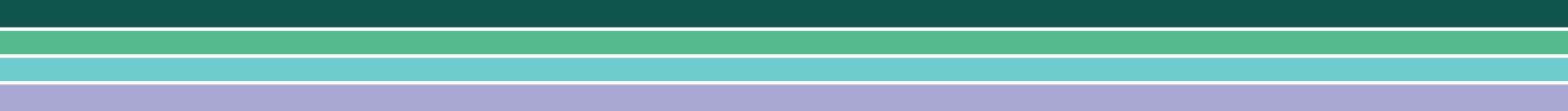 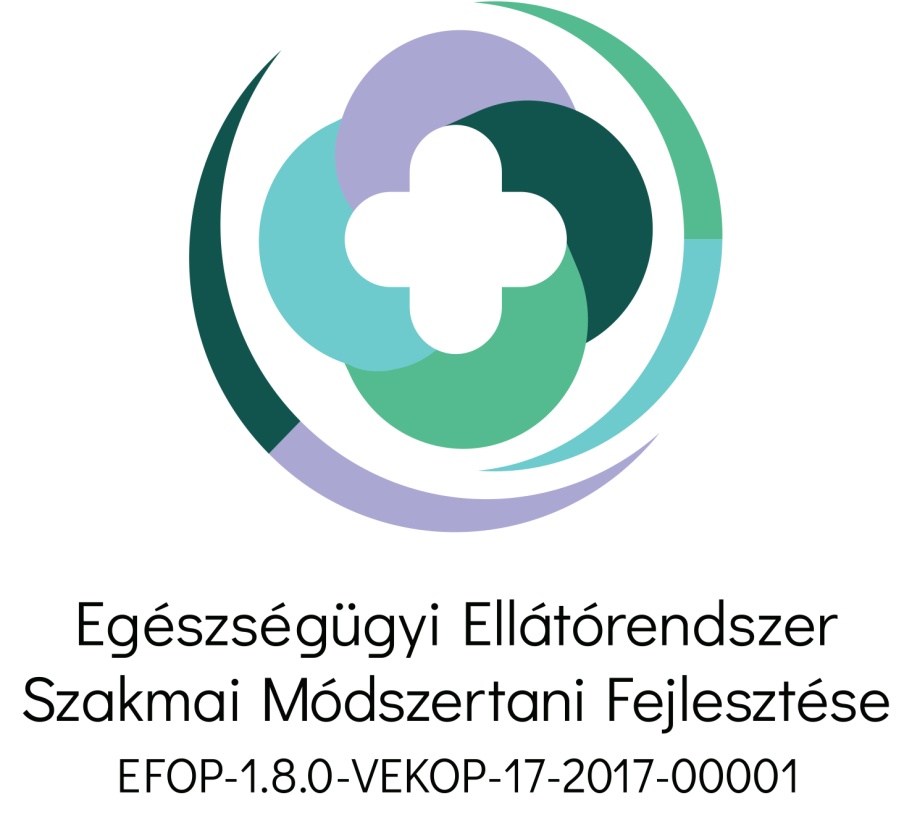 Évfolyamonkénti kérdéssorokEgészséges jövőkép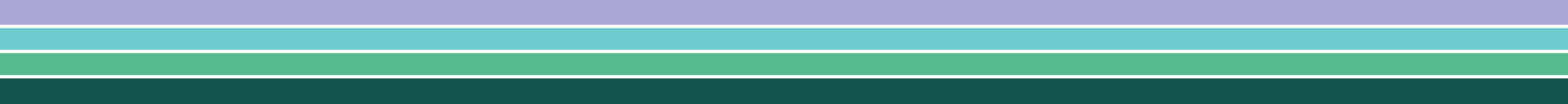 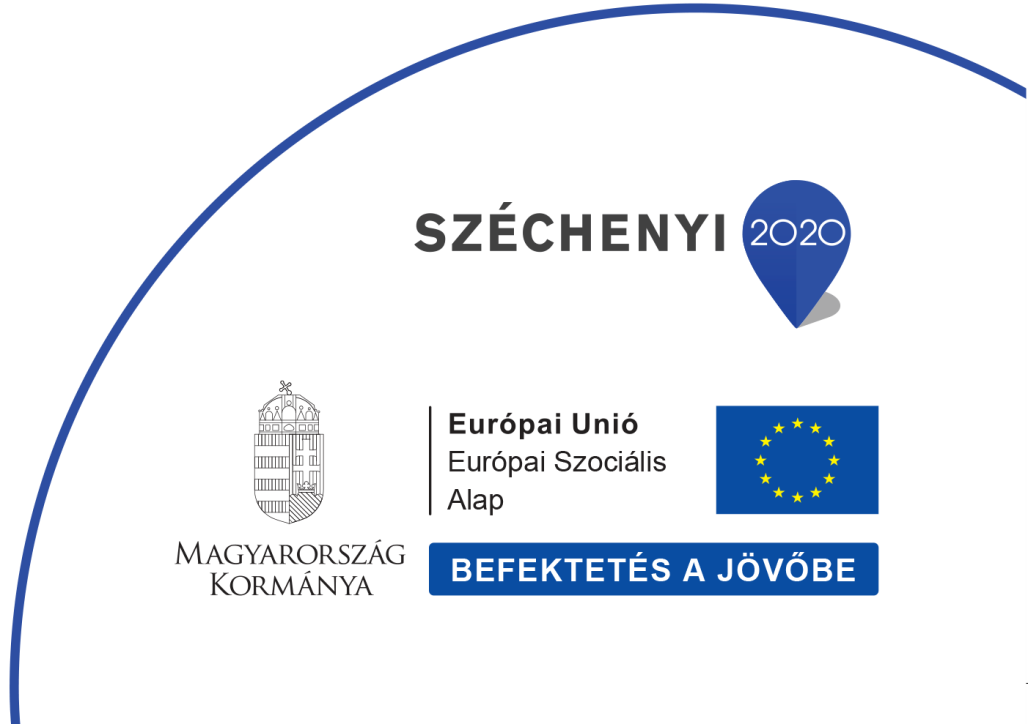 Egészséges jövőkép kérdéssorA javasolt kérdéssorok összeállításának célja főként a tanulói attitűdváltozás mérése. A kérdések kis része vonatkozik a megszerzett tudásanyagra. A kérdéssor kitöltetése a tanulókkal a tanév elején és a tanév végén visszaigazolást adhat a pedagógusnak az adott témakör feldolgozásának eredményességéről, hatásosságáról. A pedagógus az adott évben tervezett modulokhoz tartozó kérdéssorokat össze tudja állítani és akár ki is egészítheti, alakíthatja az általa formált foglalkozástervekhez és a diákjai érdeklődési köréhez/ felkészültségi szintjéhez. Minden modul minden évfolyamához tartoznak kérdések. A feladatok leírásában kék színnel vannak jelölve a pedagógusnak szóló üzenetek, helyes válaszok, megjegyzések.Megjegyzés a pedagógusnak: A diákok válaszainak helyességéről a pedagógusnak nem kell egyesével visszajelzést adnia, maximum csoport szinten. A kapott eredmények inkább a pedagógusnak adnak jelzést, hogy mely területeket szükséges még fejleszteni/erősíteni, és hol sikerült elérni az éves kitűzött célt.8. évfolyam2. Írj 3 példát arra, milyen egészségkockázatok (egészségre káros tényezők) lehetnek egy munkahelyen?  (Gondolj a testi-lelki egészségre és szociális egyensúlyra is!) 	1. ………………………………….2. ………………………………….3. ………………………………….Megjegyzés Pl.: nem megfelelő higiéniai feltételek, szennyezett levegő/víz, nincs lehetőség kellő mozgásra/fizikailag túlságosan megterhelő munkavégzés, rossz kollegiális viszony, stressz, túlterheltség stb. 3. Milyen egy „egészséges munkahely? Írj le 3 szempontot! 	1. ………………………………….2. ………………………………….3. ………………………………….4. A következő fogalmak mely kategóriákba tehetőek? Írd a három kategória mellé a hozzá tartozó válasz betűjelét! (Egy kategóriához több is tartozhat!) stresszkiégés flowgerincproblémákszálló porkémiai behatásokmagányegyüttműködéscsapatmunka	Kategóriák:I. lelki egészség: II. fizikai egészség: III. szociális egyensúly: 	Helyes válasz: I.: c, d, h; II.: a, e, f, III.: b, g, i, 9. évfolyam1.Írj le legalább három olyan napi elvégzett tevékenységet, amelyek segíthetik/támogatják az ember lelki egészségét?  	1. ……………………………………………………………..2. ……………………………………………………………..3. ……………………………………………………………..	7. Mit jelent a következő kifejezés: multitasking? Fogalmazd meg pár szóban: 	……………………….…………………………………………………………………………………………………………………………..                                          	Helyes válasz: multitasking: két vagy több tevékenység adott idő alatti párhuzamos végzése.8. Tudod-e, hogy mennyi a napi ajánlott alvásidő kamaszkorban? (Karikázd be a helyes válasz betűjelét!)			a) 8 óra 		b) 9 óra		c) 10 óraHelyes válasz: b)	Karikázd be, hogy következő megállapítások közül szerinted melyik igaz (I) és melyik hamis (H)!  Helyes válasz: 9.: H, 10.: H, 11.: I. 12.: H10. évfolyam1. Mit jelentenek a következő fogalmak? (Fogalmazd meg 1-1 mondatban.) 		Szükséglet: …………………………………………………………………………………………………………………………………………………………………………………………………………………………………………………………………………………………………………………………	Motiváció:…………………………………………………………………………………………………………………………………………………………………………………………………………………………………………………………………………………………………………………	 Helyes válasz: Szükséglet: Minden élőlénynek vannak szükségletei, vagyis igényei, amelyek kielégítésre szorulnak. Alapvető szükségletekről beszélünk, ha azok kielégítése az emberi élet fenntartásához elengedhetetlen: ilyenek például az evés, az ivás, az alvás igénye. Más szükségletek az élet minőségének javítására irányulnak.Motiváció: cselekvéseink hátterének és mozgatórugóinak gyűjtőfogalma. Beindítja, irányítja és fenntartja az adott cél eléréséhez szükséges viselkedést.2. Abraham Maslow motivációs rendszere szerint az emberi szükségleteknek létezik egy hierarchiája, amelyet egy motivációs piramisban foglalt össze. A piramis legalsó szintjén az alapvető élettani szükségletek, mint például a szomjúság-éhség stb. helyezkednek el, majd a csúcsa felé haladva egyre magasabb rendű motívumokkal találkozhatunk.A hiányalapú szükségletek alapvető vagy ösztönszerű szükségletek. A növekedésalapú szükségleteink pl. a kognitív szükségleteink. A piramis alapján találd ki, hogy melyek a hiányalapú és melyek a növekedésalapú szükségletek? 		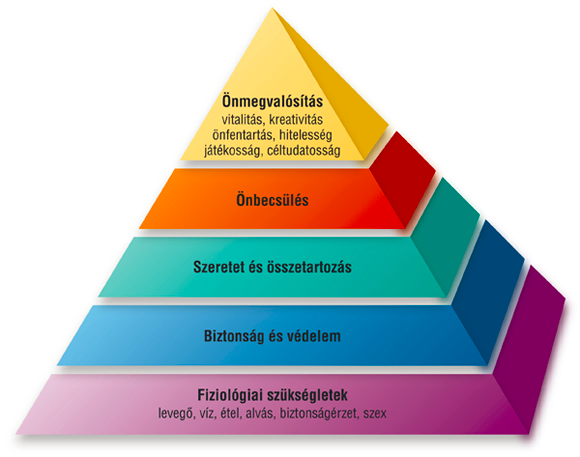 Forrás: https://uni-eszterhazy.hu/hefoppalyazat/pszielmal/maslow_motivcis_piramisa.htmlHiányalapú szükségletek: ……………………………………………………………………………………………………………………………………………………………Növekedésalapú szükségletek:……………………………………………………………………………………………………………………………………………………………	 Helyes válasz: Hiányalapú szükségletek: fiziológiai szükségletek, biztonság és védelem, szeretet és összetartozás, önbecsülés. Növekedésalapú szükségletek: 	önmegvalósítás.3. Melyik a kakukktojás a következő felsorolásokban? (Húzd alá soronként az egy kakukktojást a)-tól e)-ig!) 		fiziológiai v. élettani szükségletek: levegő, víz, pénz 	biztonság: fizikai-, családi-, kreativitás 	 szociális szükségletek: társak, barátok, egészség 	önbecsülés: vagyon, önbizalom, tehetség elismertsége  önmegvalósítás: játékosság, alvás, hitelesség 	 Helyes válasz:pénzkreativitásegészségvagyonalvás4. A következő példák milyen szükségletekhez tartoznak?  (Kösd össze a párokat!)A Maslow-piramisban megfogalmazott szükségletek, motívumok: Helyes válasz: a) 1., b) 3., c) 1., d) 2., e) 5. 5. Szerinted az alábbiak közül melyek jellemzőek az önmegvalósító emberre? (Karikázd be a helyes válasz betűjelét! Három helyes választ találhatsz!) 		spontán 	feladatközpontú 	akaratos 	gyakran feledkezik bele tevékenységekbe	motiválatlan 	Helyes válasz: a), b), d)11. évfolyam1. Tudod-e, hogy azon szakmák esetében, melyek iránt érdeklődést mutatsz, pontosan milyen tanulási utat kell bejárnod? Kell-e még tovább tanulnod? Ha igen, milyen oktatási intézményben tanítják az adott szakmát? (Karikázd be a megfelelő betűjelet!) 		igen 	nem 	csak nagyjából tudom 	2. Ismered-e a következő weboldalt? felvi.hu (Karikázd be a megfelelő betűjelet!) 		igen 	nem 	8. Tudod-e, hogy milyen eszközöket tudsz segítségül hívni annak megfogalmazására, tudatosítására, hogy miben vagy jó? (Karikázd be a megfelelő betűjelet!) 		igen 	nem 	csak nagyjából tudom 	9. Tudod-e, hogy milyen eszközöket tudsz segítségül hívni annak megfogalmazására, tudatosítására, hogy milyen szakma való neked? (pl. önismereti tesztek, pályaorientációs tesztek) 		igen 	nem 	csak nagyjából tudom 	10. Nevezz meg 3 szakmacsoportot a felsorolt példákon kívül! Példák: egészségügy, oktatás mezőgazdaság.			a) ……………………………….	 	b) ……………………………….		c) ………………………………..	Helyes válasz: pl: kereskedelem, közlekedés, ügyvitelhttp://szakkepesites.hu/okj/szakmacsoport_index12. évfolyam1. Ismered az áramlat-élmény, vagy másnéven flow fogalmát? Ha igen, fogalmazd meg, hogy mit jelent? 		igen, jelentése: …………………………………………………………………………………………………………………………………………………………………………………………………………………………………………………………………………nem 	Helyes válasz: A flow-élmény az elme működésének egy olyan állapota, melynek során az ember teljesen elmerül abban, amit éppen csinál, amitől örömmel töltődik fel, abban teljesen feloldódik, minden más eltörpül mellette, bármi áron folytatni törekszik.2. Számodra mely meghatározás jellemezi az áramlat-élményt (flow állapotot)? (Karikázd be a rád leginkább jellemző betűjelét!) Annyira belemerülsz abba, amit csinálsz, hogy nem is veszed észre, hogy mennyi idő telt el.Annyira lefoglalja/lefoglalta a figyelmed a tevékenység, hogy semmi másra nem is figyelsz.Akkor érzed ezt, amikor egy tevékenység meghaladja a képességeidet.	Megjegyzés: mindegyik jó válaszMennyire értesz egyet az alábbi állításokkal? 
Válaszaidat egy 5 fokú skálán fejezheted ki. A kérdés utáni számsoron karikázd be azt a számot, amelyik leginkább igaz rád! Az egyes számok a következőket jelentik:1: egyáltalán nem értek egyet / egyáltalán nem jellemző rám 2: inkább nem értek egyet / inkább nem jellemző rám 3: bizonytalan, semleges 4: inkább egyetértek / inkább jellemző rám 5: teljes mértékben egyetértek / jellemző rámVéleményed szerint a munkahely befolyásolja az egészséget?1       2       3       4       5Mennyire értesz egyet az alábbi állításokkal? 
Válaszaidat egy 5 fokú skálán fejezheted ki. A kérdés utáni számsoron karikázd be azt a számot, amelyik leginkább igaz rád! Az egyes számok a következőket jelentik:1: egyáltalán nem értek egyet / egyáltalán nem jellemző rám 2: inkább nem értek egyet / inkább nem jellemző rám 3: bizonytalan, semleges 4: inkább egyetértek / inkább jellemző rám 5: teljes mértékben egyetértek / jellemző rámFontos a jó közösség.1       2       3       4       5Fontos a jó munkakörülmény.1       2       3       4       5Az irodai munka való nekem.1       2       3       4       5A fizikai munka való nekem.1       2       3       4       5Egyéb munkát tudok elképzelni.1       2       3       4       5Jobban szeretném, ha egyedül dolgozhatnék.1       2       3       4       5Jobban szeretném, ha csapatban dolgozhatnék.1       2       3       4       5A monotonitás nem zavarna.1       2       3       4       5Mozgalmas, kihívásokkal teli munkát szeretnék.1       2       3       4       5Mennyire értesz egyet az alábbi állításokkal? 
Válaszaidat egy 5 fokú skálán fejezheted ki. A kérdés utáni számsoron karikázd be azt a számot, amelyik leginkább igaz rád! Az egyes számok a következőket jelentik:1: egyáltalán nem értek egyet / egyáltalán nem jellemző rám 2: inkább nem értek egyet / inkább nem jellemző rám 3: bizonytalan, semleges 4: inkább egyetértek / inkább jellemző rám 5: teljes mértékben egyetértek / jellemző rámKamaszkorban csak testi változások történnek.1       2       3       4       5Kamaszkorban a társas kapcsolatok jellemzően nem változnak.1       2       3       4       5A kamaszévek nem az egyéni motivációk, a kreativitás időszaka.1       2       3       4       5Kialakult napirendem van.1       2       3       4       5Ismerek pár olyan alkalmazást, amelyek segítik az időbeosztást. (pl. mérik a képernyőidőt vagy mozgással kapcsolatos tevékenységet)1       2       3       4       5A napi spontán játék csak a kisgyerekeknek fontos.I   /   HNem kell naponta mozogni, a napi 30-45 perc mozgás csak a felnőtteknek előírás.I   /   HA kapcsolatokat (barátság, haverság, szerelem) rendszeresen ápolni kell.I   /   HA fiatal szervezet nem lehet kialvatlan; "bírja a gyűrődést".I   /   H1. fiziológiai szükséglet a) friss levegő2. biztonság b) társas kapcsolatok3. szociális szükségletekc) rendszeres hidratálás, folyadékpótlás (vízivás)4. önbecsülésd) védelem5. önmegvalósítás	e) kreativitásMennyire értesz egyet az alábbi állításokkal? 
Válaszaidat egy 5 fokú skálán fejezheted ki. A kérdés utáni számsoron karikázd be azt a számot, amelyik leginkább igaz rád! Az egyes számok a következőket jelentik:1: egyáltalán nem értek egyet / egyáltalán nem jellemző rám 2: inkább nem értek egyet / inkább nem jellemző rám 3: bizonytalan, semleges 4: inkább egyetértek / inkább jellemző rám 5: teljes mértékben egyetértek / jellemző rámIsmerem az erősségeimet.1       2       3       4       5Még nem tudom, miben vagyok igazán jó.1       2       3       4       5Még nem tudom, hogy miben vagyok igazán jó, de igyekszem kideríteni.1       2       3       4       5Ismerem a gyengeségeimet.1       2       3       4       5Nem igazán tudom, mik a gyengeségeim.1       2       3       4       5Mennyire értesz egyet az alábbi állításokkal? 
Válaszaidat egy 5 fokú skálán fejezheted ki. A kérdés utáni számsoron karikázd be azt a számot, amelyik leginkább igaz rád! Az egyes számok a következőket jelentik:1: egyáltalán nem értek egyet / egyáltalán nem jellemző rám 2: inkább nem értek egyet / inkább nem jellemző rám 3: bizonytalan, semleges 4: inkább egyetértek / inkább jellemző rám 5: teljes mértékben egyetértek / jellemző rámSzámomra fontos, hogy leendő munkahelyem támogassa lelki egészségemet. (pl. jó a munkahelyi légkör)1       2       3       4       5Számomra fontos, hogy leendő munkahelyem támogassa testi egészségemet. (pl. megfelelő székek legyenek)1       2       3       4       5Számomra fontos, hogy leendő munkahelyemen tudjak barátkozni.1       2       3       4       5Számomra fontos, hogy leendő munkahelyemen szép legyen a munkahelyi környezet.1       2       3       4       5Számomra fontos, hogy leendő munkahelyemen legyenek szabadidős tevékenységek.1       2       3       4       5